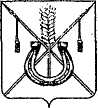 АДМИНИСТРАЦИЯ КОРЕНОВСКОГО ГОРОДСКОГО ПОСЕЛЕНИЯКОРЕНОВСКОГО РАЙОНАПОСТАНОВЛЕНИЕот  ______________   					  № _______г. КореновскО внесении изменения в постановление администрации Кореновского городского поселения Кореновского района от 3 марта 2016 года № 373 «Об утверждении Порядка предоставления субсидиимуниципальным унитарным предприятиям из бюджетаКореновского городского поселения Кореновского района»В соответствии со статьей 78 Бюджетного кодекса Российской               Федерации, администрация Кореновского городского поселения Кореновского района п о с т а н о в л я е т:	1. Внести в постановление администрации Кореновского городского поселения Кореновского района от 3 марта 2016 года № 373 «Об утверждении Порядка предоставления субсидии муниципальным унитарным предприятиям из бюджета Кореновского городского поселения Кореновского района» следующее изменение:	1.1. Раздел V приложения № 1 к постановлению дополнить пунктом 17 следующего содержания:«17. В случае нарушения Предприятием условий предоставления субсидии, установленных разделом 3 настоящего Порядка, соответствующие средства субсидии подлежат возврату в бюджет Кореновского городского поселения Кореновского района в порядке, определенном в разделе 4 настоящего Порядка.»2. Общему отделу администрации Кореновского поселения                 Кореновского района (Воротникова) официально обнародовать настоящее                            постановление и обеспечить его размещение на официальном сайте администрации Кореновского городского поселения Кореновского района в информационно-телекоммуникационной сети «Интернет».3. Постановление вступает в силу после его официального обнародования.ГлаваКореновского городского поселения Кореновского района                                                                                Е.Н. Пергун 